ROMANIA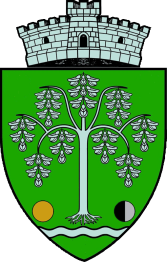 MAROS MEGYEÁKOSFALVI POLGÁRMESTERI HIVATALÁkosfalva , no. 214, judetul  Mures, 547005Tel/Fax: 0040-265 333112, 0040-265 333298; e-mail: robert@acatari.ro ; acatari@cjmures.rowww.acatari.roSZINVONALAS ÉS GAZDAG PROGRAMOK AZ IDEI ÁKOSFALVI NAPOKONÁkosfalva Polgármesteri Hivatala,  a helyi tanács, valamint a Napsugár Emberjóléti Egyesület  az idén is megszervezi az immár hagyományos,  XIV-ik alkalomból rendezett  Ákosfalvi Napokat.Augusztus 15-17-e  között, változatos, szinvonalas programmal, kikapcsolódási és szórakozási lehetőséggel várjuk a kedves résztvevőket , vendégeket. Részt vesznek a testvértepelülések előljárói és országos, megyei képviselők.A hivatalos nyitóünnepség a polgármesteri hivatalban ,  augusztus 15-én lesz , ahol sor kerül oklevelek, dijak, más kitüntetések átadására. Az nyitóünnep fénypontja a belga Kasterle testvértelepülés által adományozott, teljesen felszerelt mentőautó átvétele lesz.A rendezvényen helyet kapnak a kulturális, sport és  civil szervezetek által rendezett tevékenységek, auto - motor felvonulás, valamint a helyi közbiztonsági intézmények, helyi rendőrség, tűzoltóság és önkéntesek beszámolója és bemutató rendezvényei.Az idei, Marosvásárhelyen szervezendő,  Félsziget fesztivál elmarad.De nincs ok csüggedni, hiszen e gyönyörü Nyárádmenti településén szervezzük meg az első Ákosfalvi Rock-és Motoros találkozót. Azt szeretnénk hogy a Félsziget rajongói itt tölthessék a hétvéget, számukra akár tábor és sátorhelyet , kellő infrastruktúrával biztositunk.Szombaton, valamint vasárnap a rendezvények helyszine a sport és szabadidő központ ahol sor kerül kirakóvásárra, helyi termékek bemutatására, sport, kulturális rendezvényekre, esti koncert sorozatokra és tüzijátékra. Az esemény második fénypontja a hagyományossá vált szépségverseny. Mivel az utóbbi években nemcsak nyárádmenti lányok jelentkeztek be, Ákosfalva a nyárádmente közepe és központja, valamint jó fekvése és szinhelye miatt, az idén kiterjesszük a versenyt az egész megyére-Marosszék szépe néven, párhuzamosan növelve a dijak értékét is.A helyi termelők, kézművesek, kereskedők, élelmezési egységek, vállalkozók jelenkezését várjuk a helyfoglalás érdekében.A végleges programról a késöbbiekben tájékoztatunk.Kapcsolattartó személyek: Kocsis Róbert 0744 509168, Tóth Zsuzsánna 0740186006.PolgármesterOsváth Csaba